Report Legal Literacy Cell6 March 2020Under the banner of legal literacy cell, a Lecture was organised on 6 march,2020, in association with Bharat College of Law, Prahladpur, (Distt. KKR). Dr. Tejasvita, assistant professor shed light on the laws framed for the security of the women, norms of the society and  highlighted the provision of punishment to the accused under IPC. Forty four students and eight teachers were present in the workshop.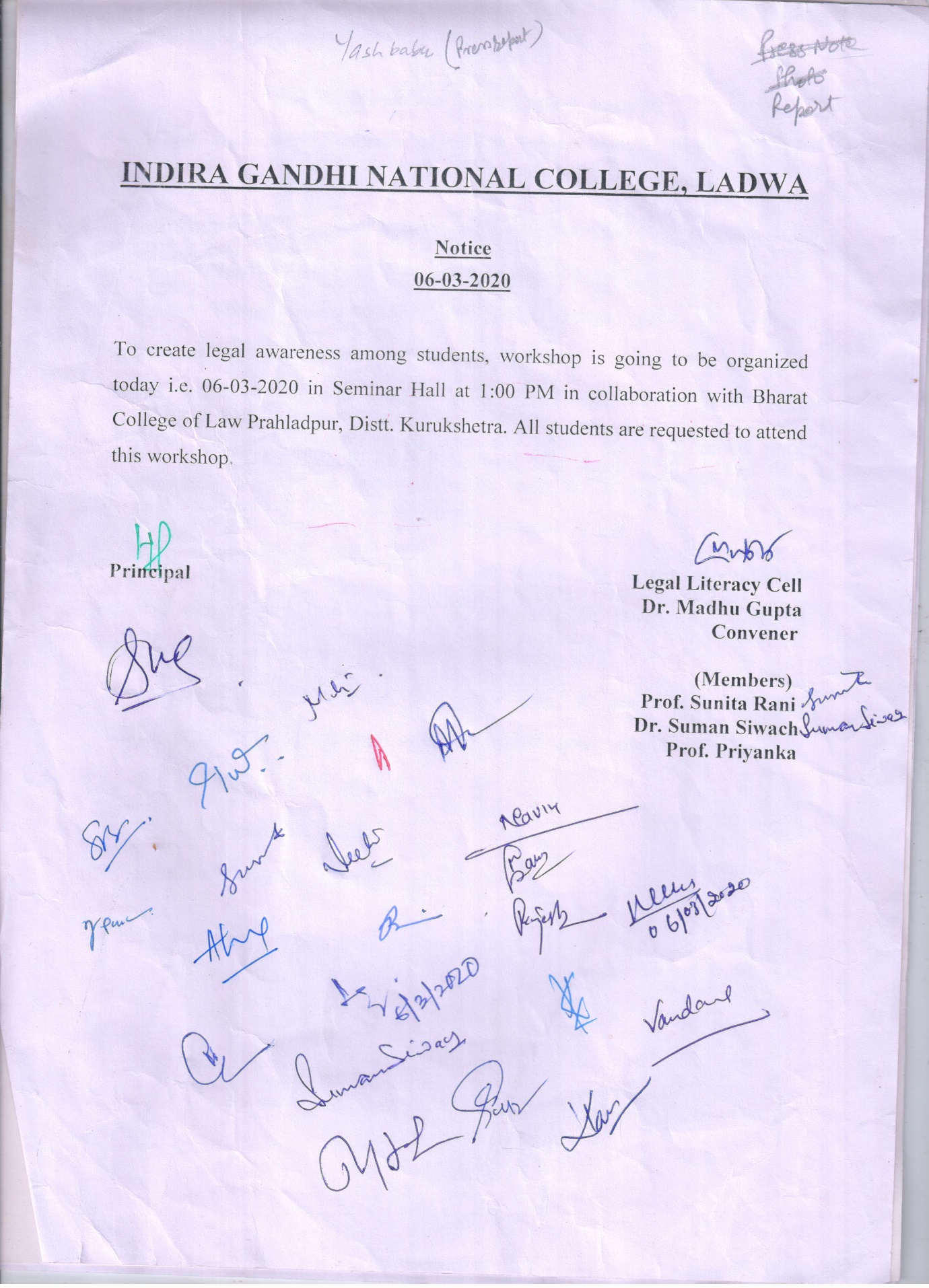 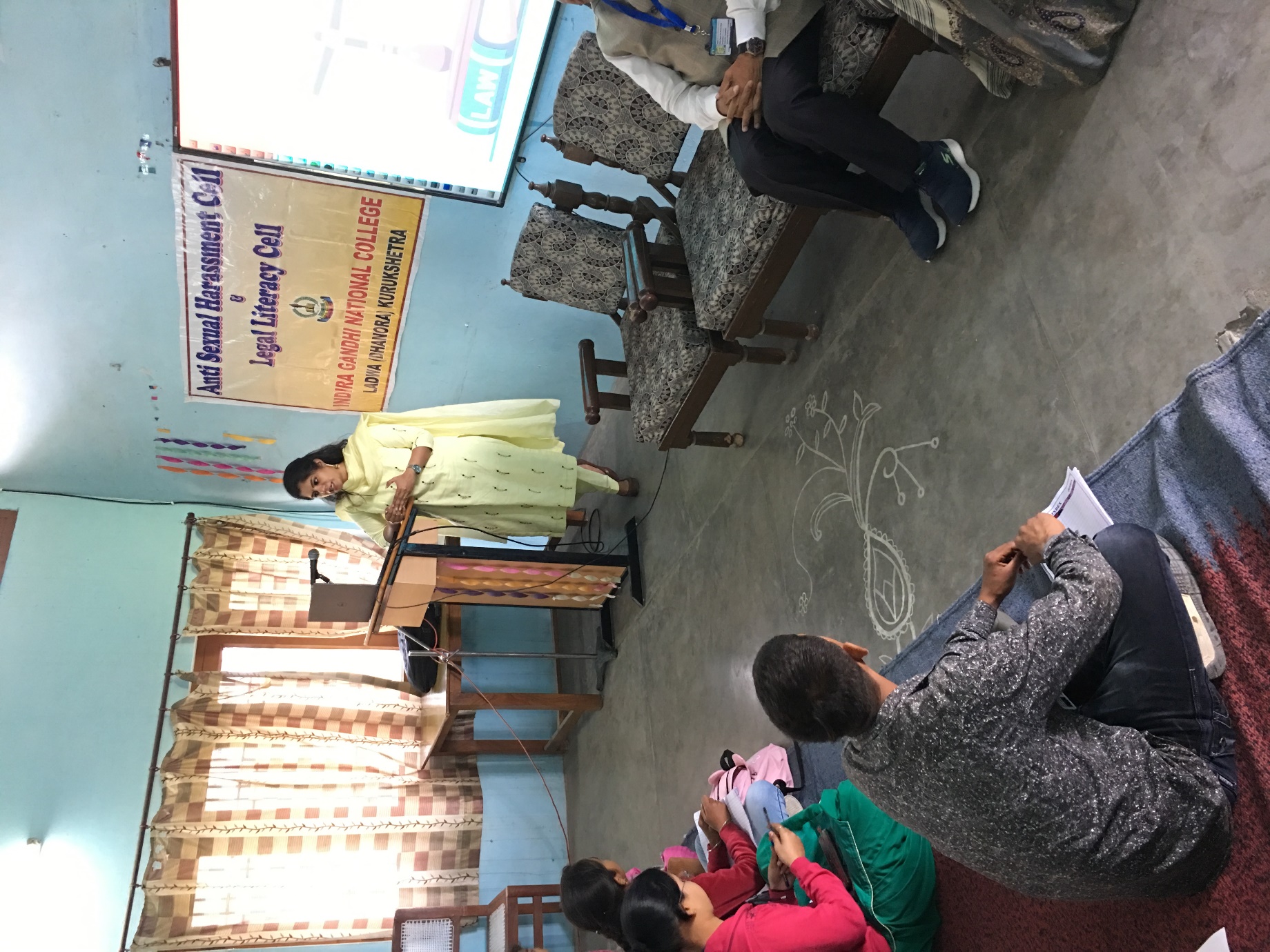 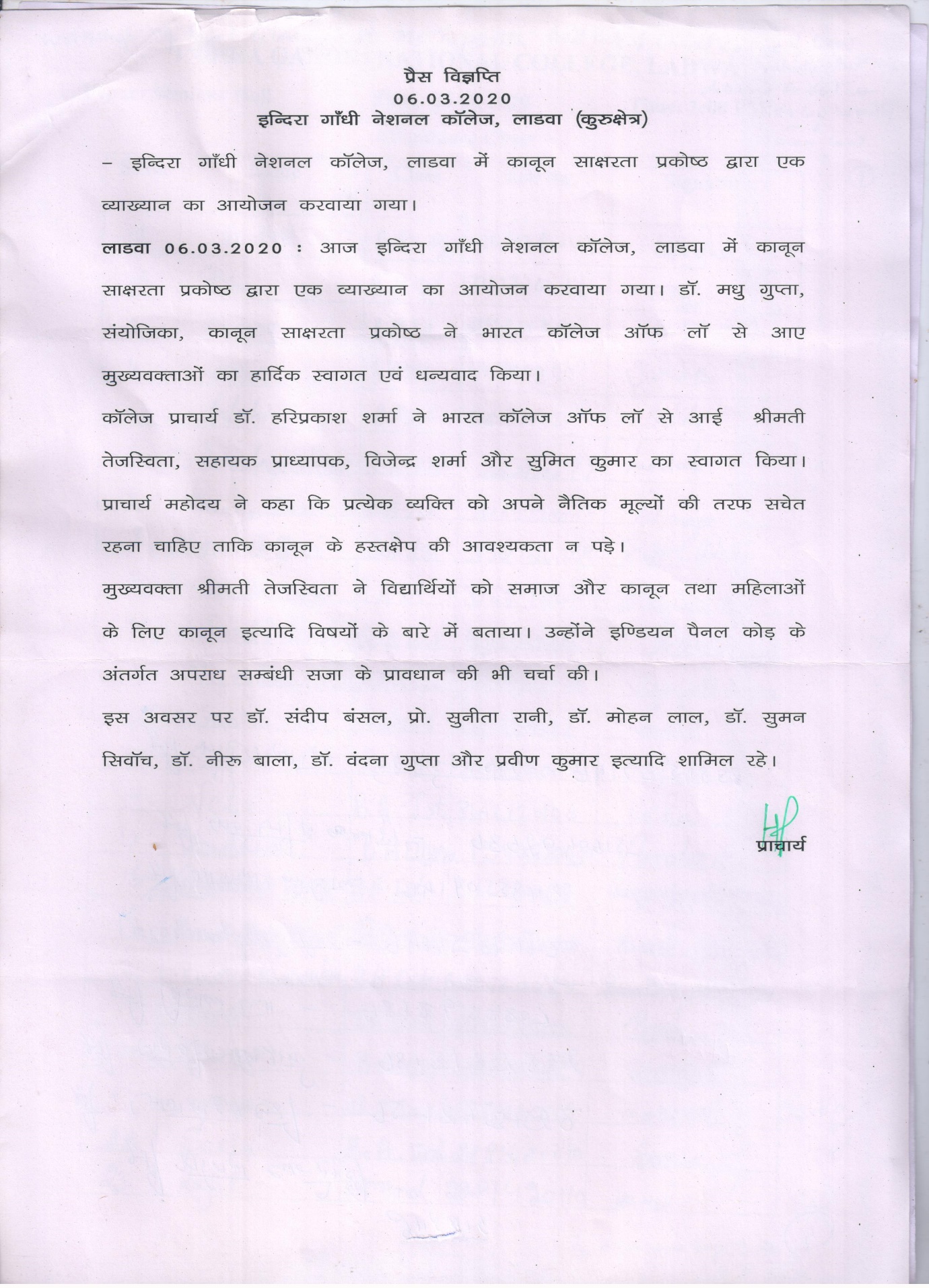 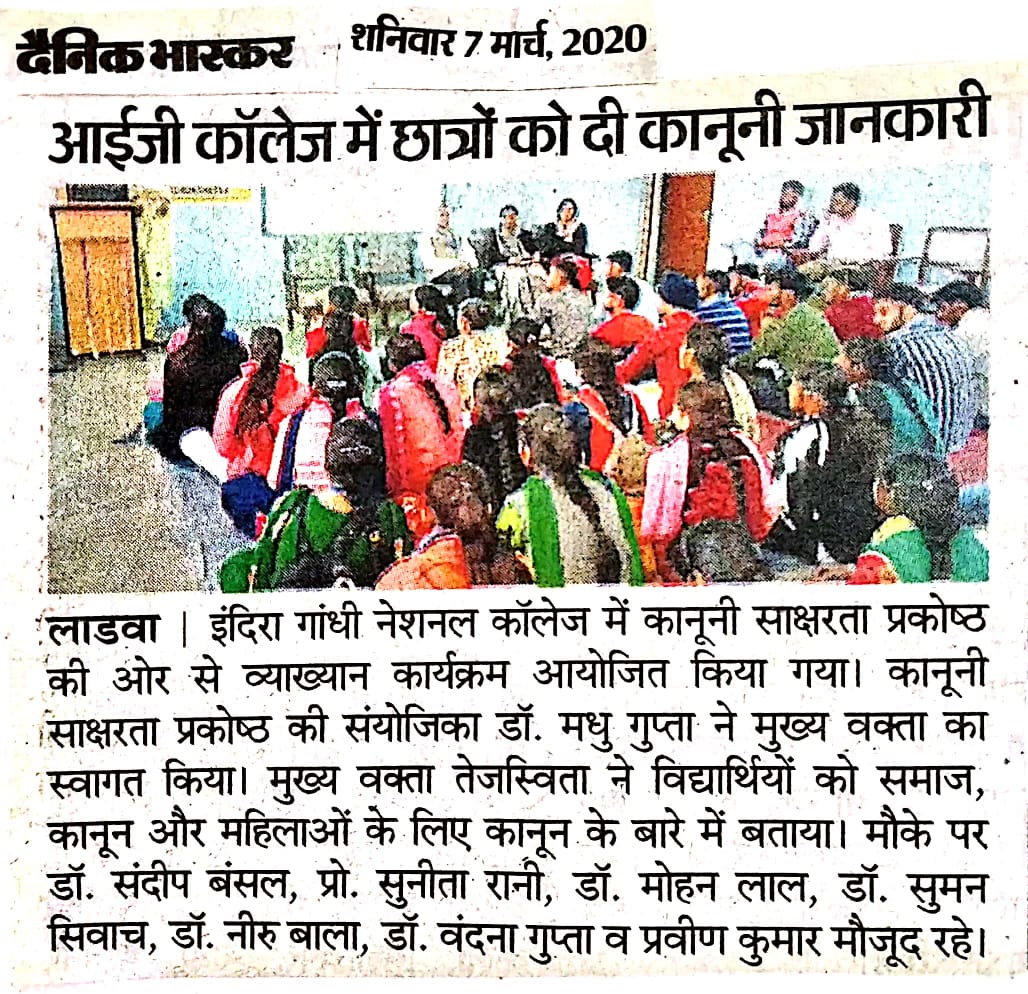 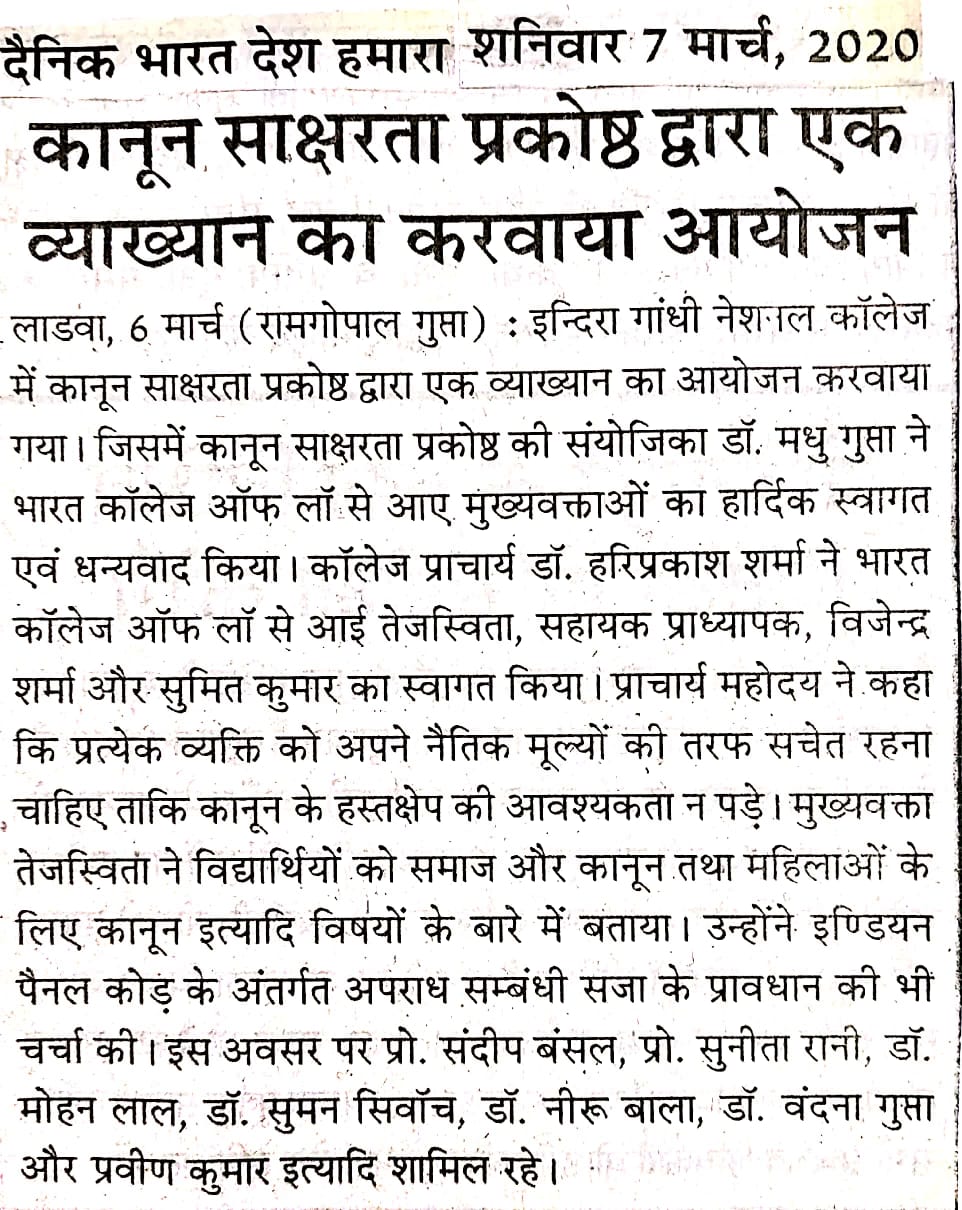 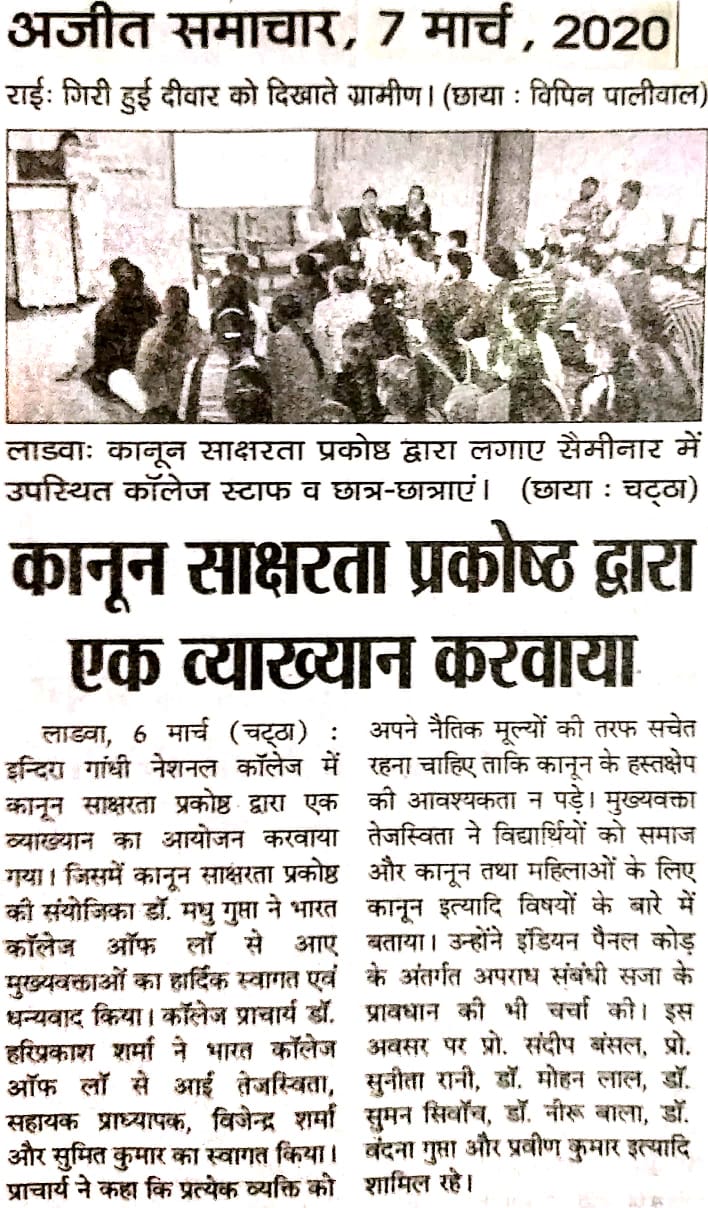 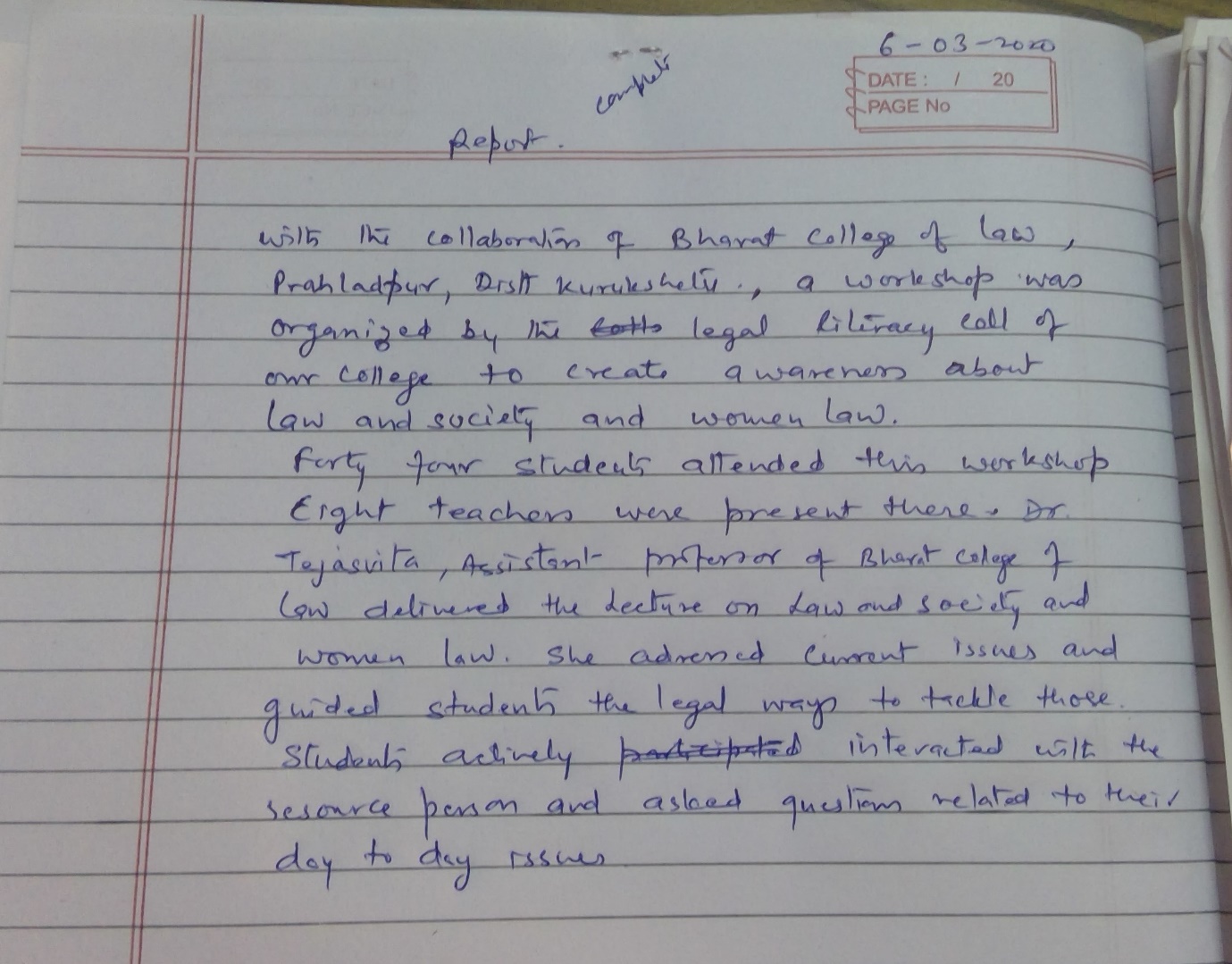 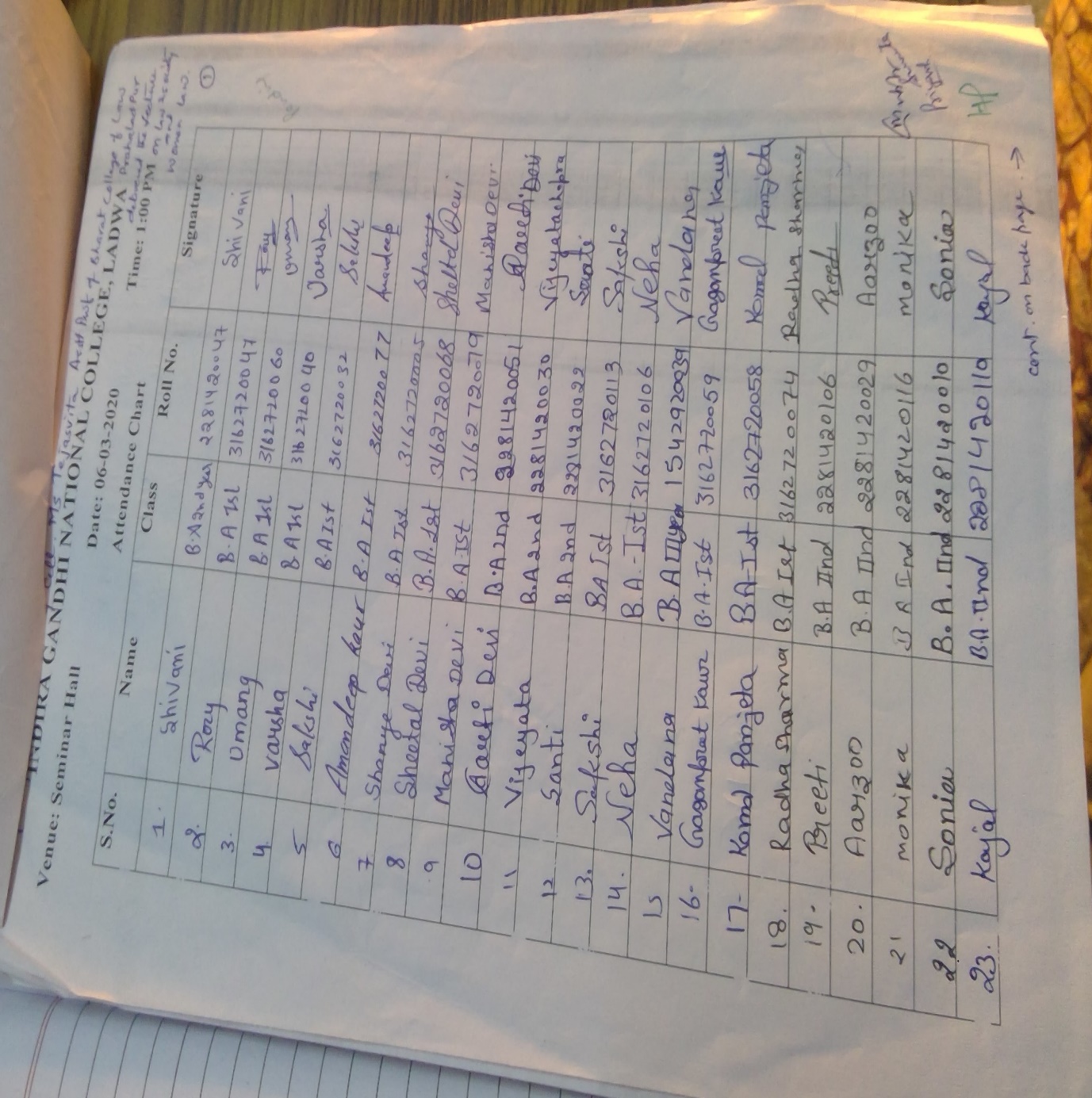 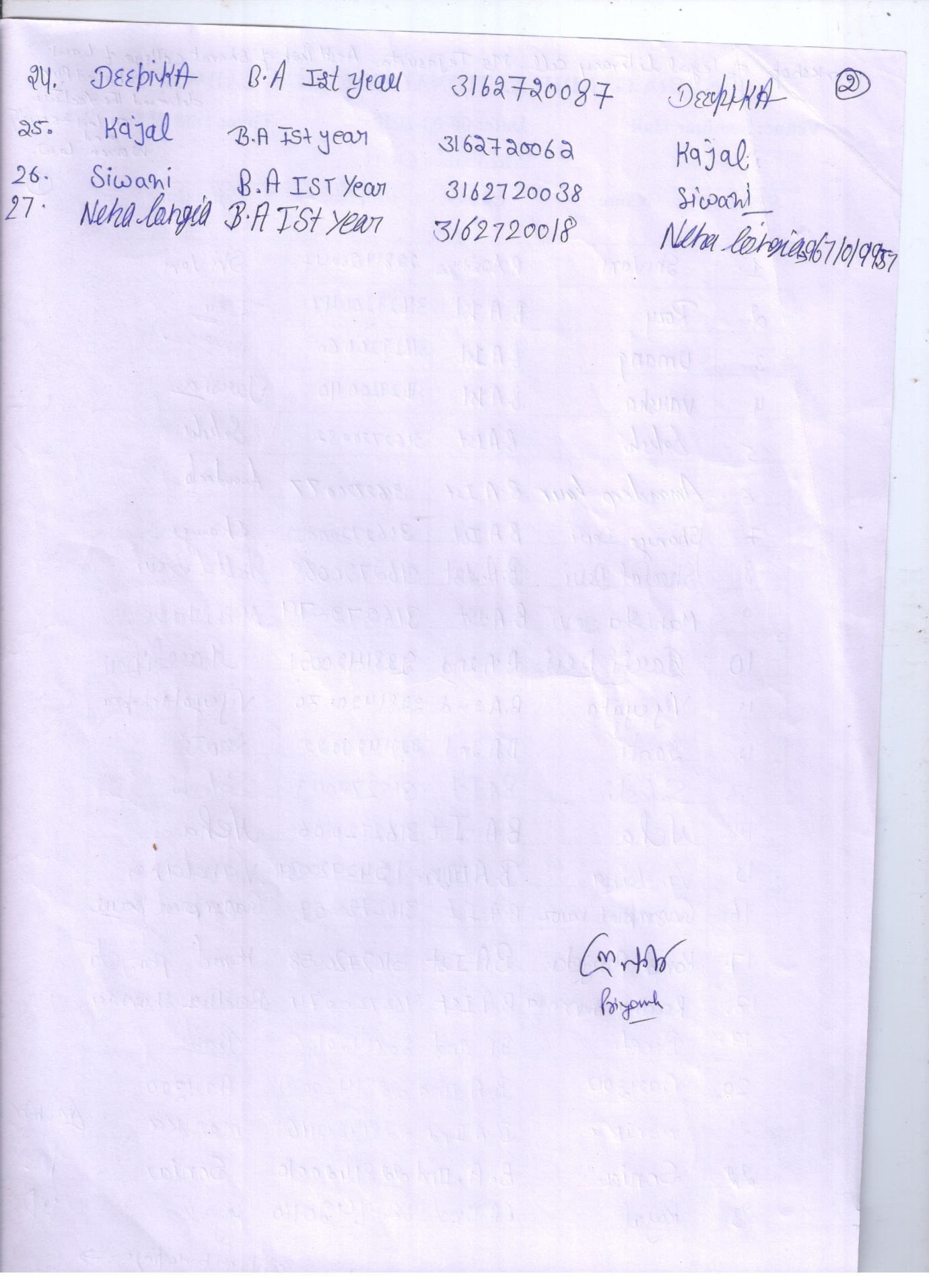 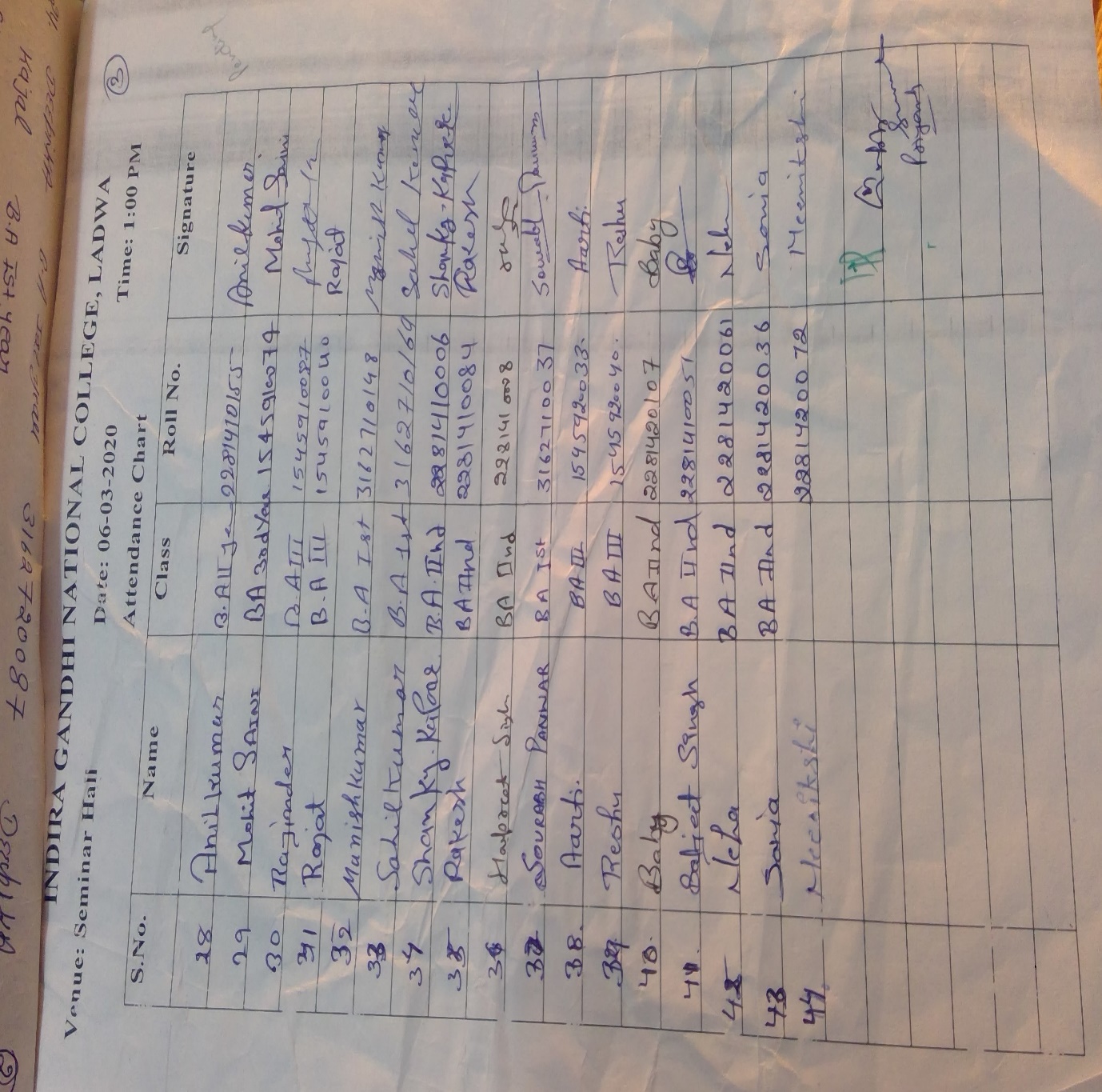 